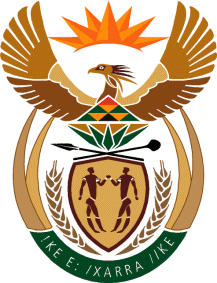 MINISTRY OF DEFENCE & MILITARY VETERANSNATIONAL ASSEMBLYQUESTION FOR WRITTEN REPLY330.	Mr M L Shelembe (DA) to ask the Minister of Defence and Military Veterans: What are the reasons that she failed to have the new Advisory Council on Military Veterans appointed by 1 October 2020?					NW334EREPLY:The Minister is in the process of filling 10 vacancies on the Advisory Council as prescribed by the Act.  There is currently no Association in place, those three vacancies will be filled as, and when an Association has been elected.